Ireland 																								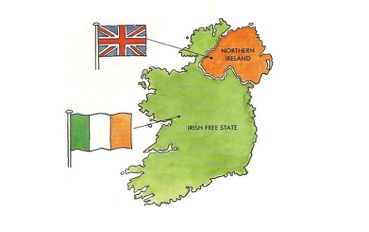 Challenge Explanation Examples Response Success?Political Challenges Constitution Political Rule Racial and separatist movements Ethnic and Religious Challenges Ethnic division Religious division Language Nationalism  Economic Challenges  Social and cultural Challenges Interaction with neighbours and the wider world 